Minutes of the meeting of North Luffenham Parish Council (Trust) held on Wednesday 16th August 2023 at 7.00pm at NL Community Centre.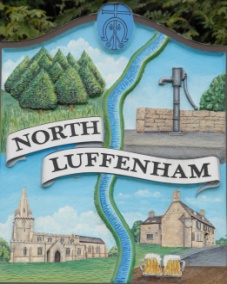 Present: Cllrs Smith (also C.Cllr), Cade, Spiegl, Forbes and Barsby. 61/23 Acceptance of apologies for absence Apologies were received and accepted from C.Cllr Waller and Cllr Burrows.Cllrs Marsh and Gorse did not send apologies at the time of the meeting. Cllr Gorse however did send apologies after the meeting.62/23 Declarations of Interest Cllr Cade declared an interest in item 64/23, due to his interest in the Cricket Club. 63/23 To approve and sign Minutes:  It was unanimously agreed that the minutes of the meeting held on the 19th of July 2023 were correct and be approved and signed. 64/23 CorrespondenceAllotment Plots – There has been correspondence regarding the allocation of plots. A formal waiting list application form will be made and the waiting list will be updated in accordance with the councils agreed priority criteria (Based on residence of applicant being in the village, the amount of time the applicant has been waiting, the size of plot requested and if they already have a plot). It was agreed to review the form sent by the clerk and approve in the September meeting. Lease agreement – There has been a request to provide a 5 year lease agreement to the Bowls Club in order for the club to apply for grants. The council have agreed to draw up a lease agreement for both the Cricket club and the Bowls club and will approve the terms of these at the September meeting. 65/23 Finance Report To receive, consider and approve the Finance Report: [Document]To approve the following payments:Ionos - £6Four Counties Ground Maintenance– £315 (Works completed in July)Mow All - £240 (Works completed in June)Payments of the above expenditure were unanimously agreed. 66/23 Field Gardens Report - Cllr Cade AllotmentsAwaiting quote for the hedge works. Woodland WalkPlans will be made to take back some more of the field under the current tenancy agreement with our tenant. A letter of intention will be produced in due course, including a formal plan that will be developed in the coming weeks for the extension of the Woodland Walk.Awaiting quote for repairs to steps.  67/23 Oval Report - Cllr Cade  The litter bins and dog poo bins were not emptied on the Oval again. Clerk to contact RCC. 68/23 Date of next meeting: Wednesday 20th of September, immediately following the NLPC meeting. Jadene Bale, Parish Clerk